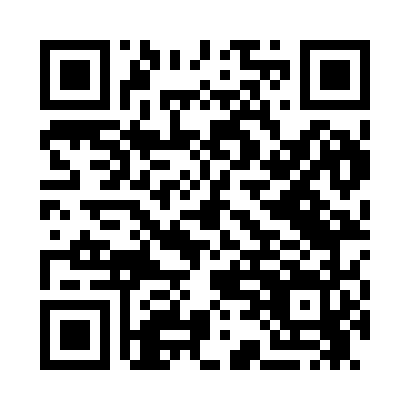 Prayer times for Nani-chito, Oklahoma, USAMon 1 Jul 2024 - Wed 31 Jul 2024High Latitude Method: Angle Based RulePrayer Calculation Method: Islamic Society of North AmericaAsar Calculation Method: ShafiPrayer times provided by https://www.salahtimes.comDateDayFajrSunriseDhuhrAsrMaghribIsha1Mon4:466:101:235:098:359:592Tue4:466:111:235:098:359:593Wed4:476:111:235:098:359:594Thu4:476:121:235:098:359:595Fri4:486:121:235:098:349:586Sat4:496:131:245:108:349:587Sun4:496:131:245:108:349:588Mon4:506:141:245:108:349:579Tue4:516:141:245:108:339:5710Wed4:526:151:245:108:339:5611Thu4:526:151:245:108:339:5612Fri4:536:161:245:108:329:5513Sat4:546:171:245:108:329:5514Sun4:556:171:255:118:329:5415Mon4:566:181:255:118:319:5316Tue4:566:181:255:118:319:5317Wed4:576:191:255:118:309:5218Thu4:586:201:255:118:309:5119Fri4:596:201:255:118:299:5020Sat5:006:211:255:118:299:5021Sun5:016:221:255:118:289:4922Mon5:026:231:255:118:279:4823Tue5:036:231:255:118:279:4724Wed5:046:241:255:118:269:4625Thu5:056:251:255:108:259:4526Fri5:066:251:255:108:259:4427Sat5:076:261:255:108:249:4328Sun5:086:271:255:108:239:4229Mon5:096:271:255:108:229:4130Tue5:106:281:255:108:219:4031Wed5:116:291:255:108:219:39